                          Орловсквя обл, Глазуновский р-н, д Новополево, ул. Школьная 2                             МБОУ Новополевская основная общеобразовательная школа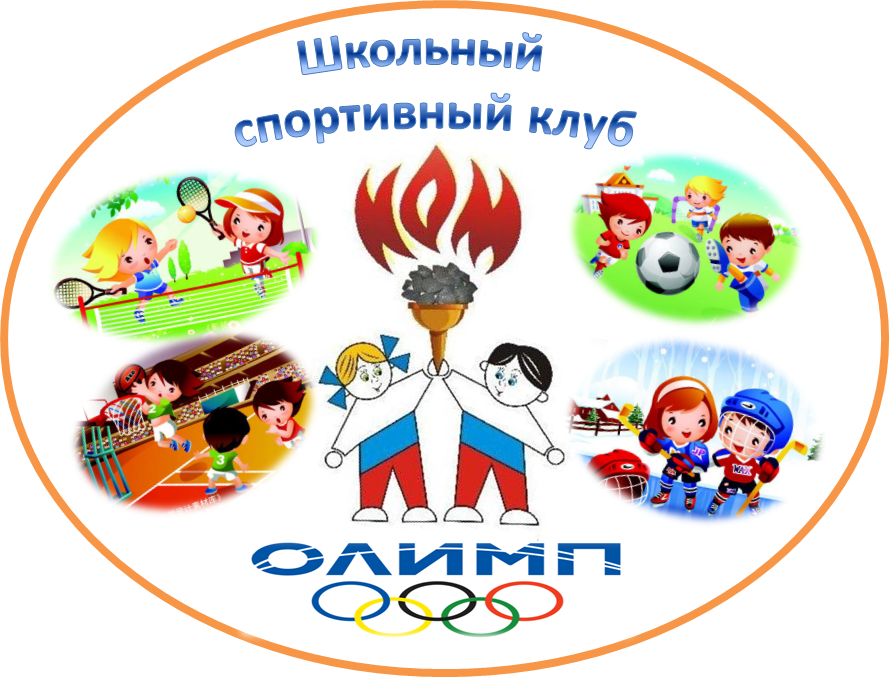 